                       ҠАРАР	                                             ПОСТАНОВЛЕНИЕ             09 февраль 2023 й.	             № 5	                   09 февраля 2023 г.                    Маҡан ауылы			                       Село МаканО внесении изменений в постановление Администрации сельского поселенияМаканский сельсовет муниципального района Хайбуллинский район Республики Башкортостан  от 25 марта 2019 года № 50 (с изм. от 15 июля 2020 года № 46)«Об утверждении Административного регламента предоставления муниципальной услуги «Предоставление порубочного билета и (или) разрешения на пересадку деревьев и кустарников» в сельском поселении Маканский сельсовет муниципального района Хайбуллинский район Республики Башкортостан».	В соответствии с пунктами 1 и 4 части 1 статьи 16 Федерального закона от 27.07.2010 № 210-ФЗ «Об организации предоставления государственных и муниципальных услуг» и постановления Правительства Российской Федерации от 27.09.2011 № 797 (ред. от 28.04.2022 № 770) "О взаимодействии между многофункциональными центрами предоставления государственных и муниципальных услуг и федеральными органами исполнительной власти, органами государственных внебюджетных фондов, органами государственной власти субъектов Российской Федерации, органами местного самоуправления или в случаях, установленных законодательством Российской Федерации, публично-правовыми компаниями", Администрация сельского поселения Маканский сельсовет муниципального района Хайбуллинский район Республики Башкортостан постановляет:	1. Внести в Административный регламент предоставления муниципальной услуги «Предоставление порубочного билета и (или) разрешения на пересадку деревьев и кустарников», утвержденный постановлением Администрации сельского поселения Маканский сельсовет муниципального района Хайбуллинский район Республики Башкортостан  от 25 марта 2019 года № 50 (с изм.15 июля 2020 года № 46) «Об утверждении Административного регламента предоставления муниципальной услуги «Предоставление порубочного билета и (или) разрешения на пересадку деревьев и кустарников» в сельском поселении Маканский сельсовет муниципального района Хайбуллинский район Республики Башкортостан» следующие изменения:	1) в пункте 1.13 после слов «утвержденный Постановлением Российской Федерации от 27.09.2011 № 797 "О взаимодействии между многофункциональными центрами предоставления государственных и муниципальных услуг и федеральными органами исполнительной власти, органами государственных внебюджетных фондов, органами государственной власти субъектов Российской Федерации, органами местного самоуправления» дополнить словами «или в случаях, установленных законодательством Российской Федерации, публично-правовыми компаниями» (в редакции постановления Правительства Российской Федерации от 28.04.2022 № 770)»;	2) абзац пятый пункта 2.16 признать утратившим силу;	3) пункт 2.3. дополнить абзацем пять следующего содержания:	«Администрация сельского поселения уведомляет многофункциональный центр об изменении муниципальных нормативных правовых актов, регулирующих отношения, возникающие в связи с предоставлением муниципальных услуг по принципу "одного окна" в многофункциональном центре, не позднее 5 рабочих дней после официального опубликования нормативных правовых актов, вносящих такие изменения, любым способом, установленным в соглашении о взаимодействии и позволяющим подтвердить дату и факт получения  многофункциональным центром указанного уведомления. В случае если в связи с изменением нормативных правовых актов, регулирующих предоставление муниципальных услуг по принципу "одного окна", необходимо изменение информационно-технологической инфраструктуры, обеспечивающей взаимодействие для предоставления муниципальных услуг, порядок и сроки взаимодействия между сторонами соглашения о взаимодействии до момента доработки информационно-технологической инфраструктуры определяются Администрацией сельского поселения по согласованию с многофункциональным центром.».	3. Настоящее постановление обнародовать на информационном стенде и официальном сайте Администрации сельского поселения Маканский сельсовет муниципального района Хайбуллинский район Республики Башкортостан.	4. Контроль за исполнением настоящего постановления возложить на управляющего делами Администрации сельского поселения Маканский сельсовет муниципального района Хайбуллинский район Республики Башкортостан.Глава сельского поселения				                          Р.М. МамбетовБАШҠОРТОСТАН РЕСПУБЛИКАҺЫХӘЙБУЛЛА РАЙОНЫМУНИЦИПАЛЬ РАЙОНЫНЫҢМАҠАН АУЫЛ СОВЕТЫАУЫЛ БИЛӘМӘҺЕХАКИМИӘТЕ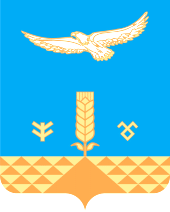 АДМИНИСТРАЦИЯСЕЛЬСКОГО ПОСЕЛЕНИЯМАКАНСКИЙ СЕЛЬСОВЕТМУНИЦИПАЛЬНОГО РАЙОНАХАЙБУЛЛИНСКИЙ РАЙОНРЕСПУБЛИКИ БАШКОРТОСТАН